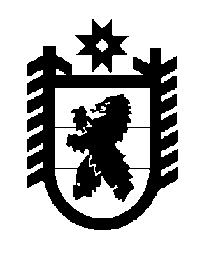 Российская Федерация Республика Карелия    ПРАВИТЕЛЬСТВО РЕСПУБЛИКИ КАРЕЛИЯРАСПОРЯЖЕНИЕ                                от  12 апреля 2018 года № 284р-Пг. Петрозаводск В соответствии с Федеральным законом от 21 июля 2005 года                      № 115-ФЗ «О концессионных соглашениях», статьей 171 Закона Республики Карелия от 6 июня 2000 года № 414-ЗРК «Об управлении и распоряжении государственным имуществом Республики Карелия»,                     в связи с предложением общества с ограниченной ответственностью «БиоТек» о заключении концессионного соглашения, предметом которого являются объекты теплоснабжения, находящиеся в собственности Республики Карелия (далее – концессионное соглашение), установить, что Министерство строительства, жилищно-коммунального хозяйства и энергетики Республики Карелия является органом исполнительной власти Республики Карелия, уполномоченным на рассмотрение предложения о заключении концессионного соглашения.
           Глава Республики Карелия                                                              А.О. Парфенчиков